Рекомендации по работе с детьми - аутистамиЧто делать, если такой ребенок уже есть в детском коллективе:Взаимодействуйте с ребенком, только когда он готов к этому.Принимайте его таким, какой он есть.Научитесь улавливать изменения в поведении ребенка, не давайте ему выйти в деструктивную деятельность.Придерживайтесь определенного режима дня.Соблюдайте ежедневные ритуалы.Не трогайте ребенка.Вступайте в тактильный контакт с ребенком, только когда он сам просит об этом.Не повышайте голос и не издавайте громких звуков.Не выпускайте ребенка из поля своего зрения. Ребенок должен понимать, что всегда может подойти к вам.Найдите общий способ сказать «нет», «да» и «дай».Совместно с ребенком создайте укромное место, где ребенок может посидеть один и никто не будет ему мешать.Все общение и обучение можно вести через игрушку, значимую для ребенка.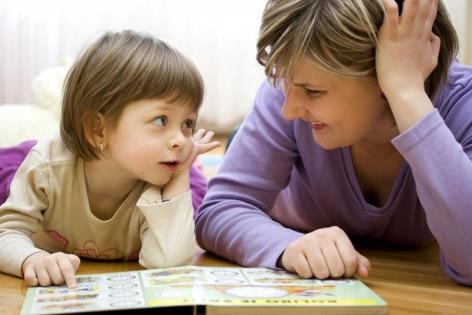 Как учить ребенка - аутиста:Доносить информацию через схемы, наглядные картинки;Избегать переутомления;Четко организовывать пространство;Использовать подписанные системы хранения;Подписывать предметы, которыми пользуется ребенок;Обращаться к ребенку по имени;Обучать навыкам самообслуживания и бытовой ориентировки;Осваивать деятельность частями, этапами, затем объединять в целое;Использовать подкрепление правильного действия (вкусным поощрением, объятием, стимулом);Постоянно развивать крупную и мелкую моторику.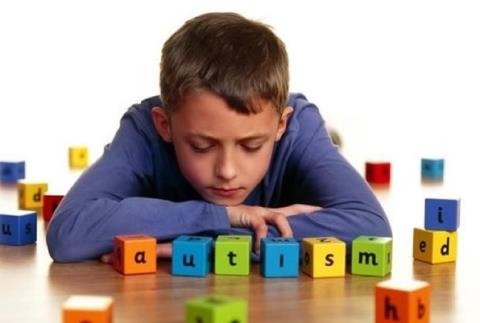 